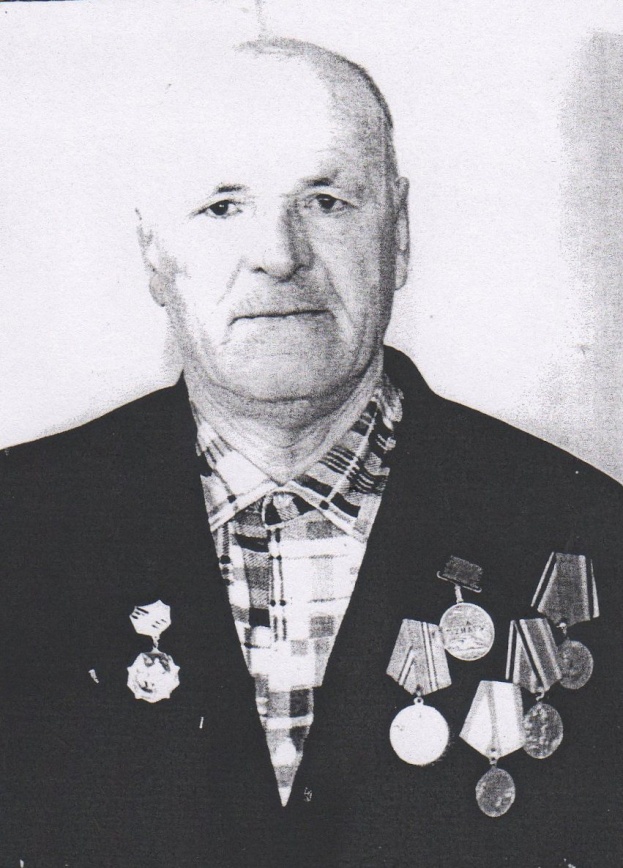 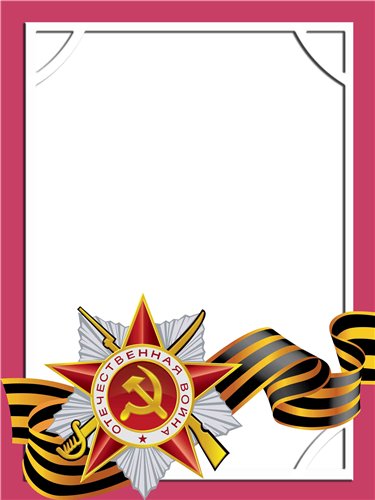                                                                                                                                   Елисеев                                         Михаил                                       Федорович                                                     Инвалид войны,                                                                   ветеран труда       Родился в 1918 г., п. Атиг, русский, б/п.Е  Ф Р Е Й Т О Р         Воевал на Кавказском фронте в составе 279 Зенитно-артиллерийского полка дивизионо – командир орудия с августа 1941 г. по май 1945 г. После тяжелого ранения демобилизирован.          Награжден медалью: «За Отвагу», «За Победу над Германией» и другие четыре медали. 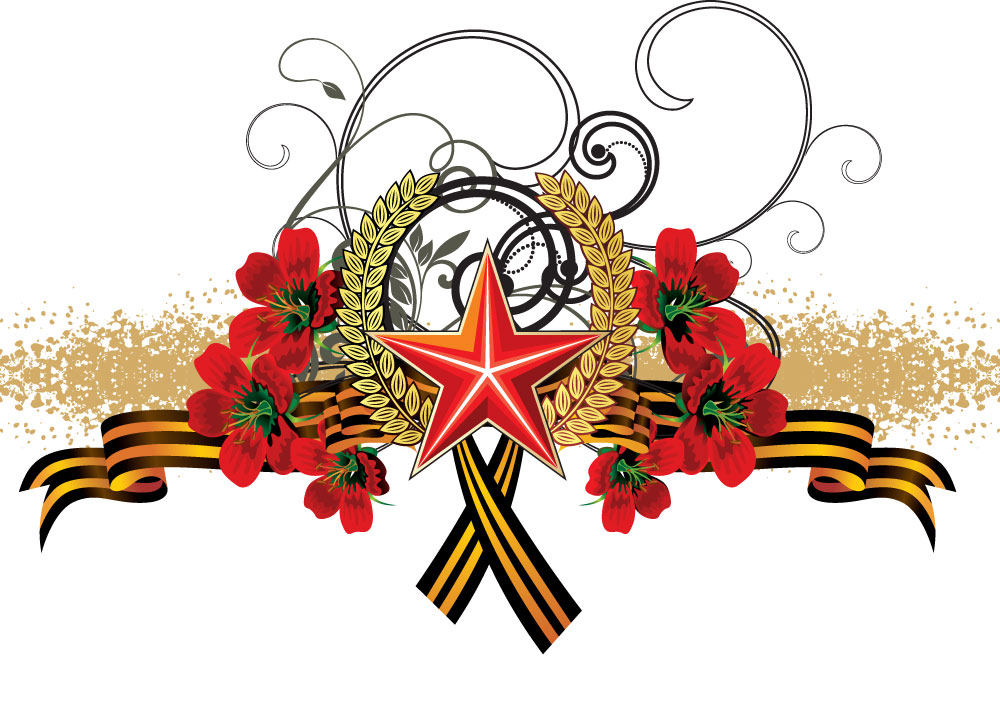 